RENCANA PEMBELAJARAN SEMESTERMengetahuiDosen Pengampu Mata kuliah 										Kaprodi Pendidikan Sejarah				Hervina Nurullita, M.A.											Dhalia Soetopo, M.PdNIDN. 0707088703 												NIDN. 07240186dha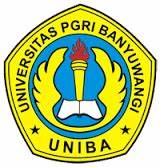 UNIVERSITAS PGRI BANYUWANGI FAKULTAS KEGURUAN DAN ILMU PENDIDIKAN PROGRAM STUDI PENDIDIKAN SEJARAHUNIVERSITAS PGRI BANYUWANGI FAKULTAS KEGURUAN DAN ILMU PENDIDIKAN PROGRAM STUDI PENDIDIKAN SEJARAHUNIVERSITAS PGRI BANYUWANGI FAKULTAS KEGURUAN DAN ILMU PENDIDIKAN PROGRAM STUDI PENDIDIKAN SEJARAHUNIVERSITAS PGRI BANYUWANGI FAKULTAS KEGURUAN DAN ILMU PENDIDIKAN PROGRAM STUDI PENDIDIKAN SEJARAHUNIVERSITAS PGRI BANYUWANGI FAKULTAS KEGURUAN DAN ILMU PENDIDIKAN PROGRAM STUDI PENDIDIKAN SEJARAHUNIVERSITAS PGRI BANYUWANGI FAKULTAS KEGURUAN DAN ILMU PENDIDIKAN PROGRAM STUDI PENDIDIKAN SEJARAHUNIVERSITAS PGRI BANYUWANGI FAKULTAS KEGURUAN DAN ILMU PENDIDIKAN PROGRAM STUDI PENDIDIKAN SEJARAHUNIVERSITAS PGRI BANYUWANGI FAKULTAS KEGURUAN DAN ILMU PENDIDIKAN PROGRAM STUDI PENDIDIKAN SEJARAHUNIVERSITAS PGRI BANYUWANGI FAKULTAS KEGURUAN DAN ILMU PENDIDIKAN PROGRAM STUDI PENDIDIKAN SEJARAHUNIVERSITAS PGRI BANYUWANGI FAKULTAS KEGURUAN DAN ILMU PENDIDIKAN PROGRAM STUDI PENDIDIKAN SEJARAHUNIVERSITAS PGRI BANYUWANGI FAKULTAS KEGURUAN DAN ILMU PENDIDIKAN PROGRAM STUDI PENDIDIKAN SEJARAHUNIVERSITAS PGRI BANYUWANGI FAKULTAS KEGURUAN DAN ILMU PENDIDIKAN PROGRAM STUDI PENDIDIKAN SEJARAHUNIVERSITAS PGRI BANYUWANGI FAKULTAS KEGURUAN DAN ILMU PENDIDIKAN PROGRAM STUDI PENDIDIKAN SEJARAHKODE DOKUMENRENCANA PEMBELAJARAN SEMESTER (RPS)RENCANA PEMBELAJARAN SEMESTER (RPS)RENCANA PEMBELAJARAN SEMESTER (RPS)RENCANA PEMBELAJARAN SEMESTER (RPS)RENCANA PEMBELAJARAN SEMESTER (RPS)RENCANA PEMBELAJARAN SEMESTER (RPS)RENCANA PEMBELAJARAN SEMESTER (RPS)RENCANA PEMBELAJARAN SEMESTER (RPS)RENCANA PEMBELAJARAN SEMESTER (RPS)RENCANA PEMBELAJARAN SEMESTER (RPS)RENCANA PEMBELAJARAN SEMESTER (RPS)RENCANA PEMBELAJARAN SEMESTER (RPS)RENCANA PEMBELAJARAN SEMESTER (RPS)RENCANA PEMBELAJARAN SEMESTER (RPS)RENCANA PEMBELAJARAN SEMESTER (RPS)MATA KULIAH (MK)MATA KULIAH (MK)MATA KULIAH (MK)KODEKODERUMPUN MKRUMPUN MKBOBOT (sks)SEMESTERSEMESTERSEMESTERTANGGAL PENYUSUNANTANGGAL PENYUSUNANTANGGAL PENYUSUNANTANGGAL PENYUSUNANSEJARAH EROPA IISEJARAH EROPA IISEJARAH EROPA IIT=2T=2P=011OTORISASI / PENGESAHANOTORISASI / PENGESAHANOTORISASI / PENGESAHANDosen Pengembang RPSDosen Pengembang RPSDosen Pengembang RPSDosen Pengembang RPSKoordinator MKKa. ProdiKa. ProdiKa. ProdiKa. ProdiKa. ProdiKa. ProdiKa. ProdiOTORISASI / PENGESAHANOTORISASI / PENGESAHANOTORISASI / PENGESAHANHervina NurullitaHervina NurullitaHervina NurullitaHervina NurullitaPutri Bulan A.Dhalia SoetopoDhalia SoetopoDhalia SoetopoDhalia SoetopoDhalia SoetopoDhalia SoetopoDhalia SoetopoCAPAIAN PEMBELAJARANCAPAIAN PEMBELAJARANCPL-PRODI YANG DIBEBANKAN PADA MKCPL-PRODI YANG DIBEBANKAN PADA MKCPL-PRODI YANG DIBEBANKAN PADA MKCPL-PRODI YANG DIBEBANKAN PADA MKCPL-PRODI YANG DIBEBANKAN PADA MKCPL-PRODI YANG DIBEBANKAN PADA MKCPL-PRODI YANG DIBEBANKAN PADA MKCPL-PRODI YANG DIBEBANKAN PADA MKCPL-PRODI YANG DIBEBANKAN PADA MKCPL-PRODI YANG DIBEBANKAN PADA MKCPL-PRODI YANG DIBEBANKAN PADA MKCPL-PRODI YANG DIBEBANKAN PADA MKCPL-PRODI YANG DIBEBANKAN PADA MKCAPAIAN PEMBELAJARANCAPAIAN PEMBELAJARANS1mahasiswa diharapkan mampu dapat memiliki pengetahuan dan wawasan yang berkaitan dengan Sejarah Eropa II, mahasiswa diharapkan mampu dapat memiliki pengetahuan dan wawasan yang berkaitan dengan Sejarah Eropa II, mahasiswa diharapkan mampu dapat memiliki pengetahuan dan wawasan yang berkaitan dengan Sejarah Eropa II, mahasiswa diharapkan mampu dapat memiliki pengetahuan dan wawasan yang berkaitan dengan Sejarah Eropa II, mahasiswa diharapkan mampu dapat memiliki pengetahuan dan wawasan yang berkaitan dengan Sejarah Eropa II, mahasiswa diharapkan mampu dapat memiliki pengetahuan dan wawasan yang berkaitan dengan Sejarah Eropa II, mahasiswa diharapkan mampu dapat memiliki pengetahuan dan wawasan yang berkaitan dengan Sejarah Eropa II, mahasiswa diharapkan mampu dapat memiliki pengetahuan dan wawasan yang berkaitan dengan Sejarah Eropa II, mahasiswa diharapkan mampu dapat memiliki pengetahuan dan wawasan yang berkaitan dengan Sejarah Eropa II, mahasiswa diharapkan mampu dapat memiliki pengetahuan dan wawasan yang berkaitan dengan Sejarah Eropa II, mahasiswa diharapkan mampu dapat memiliki pengetahuan dan wawasan yang berkaitan dengan Sejarah Eropa II, mahasiswa diharapkan mampu dapat memiliki pengetahuan dan wawasan yang berkaitan dengan Sejarah Eropa II, CAPAIAN PEMBELAJARANCAPAIAN PEMBELAJARANS2mampu mengembangkan materi Sejarah Eropa II, sehingga mahasiswa mampu menjelaskan kehidupan Eropa dari kolonialisme hingga kemerdekaan bangsa Eropamampu mengembangkan materi Sejarah Eropa II, sehingga mahasiswa mampu menjelaskan kehidupan Eropa dari kolonialisme hingga kemerdekaan bangsa Eropamampu mengembangkan materi Sejarah Eropa II, sehingga mahasiswa mampu menjelaskan kehidupan Eropa dari kolonialisme hingga kemerdekaan bangsa Eropamampu mengembangkan materi Sejarah Eropa II, sehingga mahasiswa mampu menjelaskan kehidupan Eropa dari kolonialisme hingga kemerdekaan bangsa Eropamampu mengembangkan materi Sejarah Eropa II, sehingga mahasiswa mampu menjelaskan kehidupan Eropa dari kolonialisme hingga kemerdekaan bangsa Eropamampu mengembangkan materi Sejarah Eropa II, sehingga mahasiswa mampu menjelaskan kehidupan Eropa dari kolonialisme hingga kemerdekaan bangsa Eropamampu mengembangkan materi Sejarah Eropa II, sehingga mahasiswa mampu menjelaskan kehidupan Eropa dari kolonialisme hingga kemerdekaan bangsa Eropamampu mengembangkan materi Sejarah Eropa II, sehingga mahasiswa mampu menjelaskan kehidupan Eropa dari kolonialisme hingga kemerdekaan bangsa Eropamampu mengembangkan materi Sejarah Eropa II, sehingga mahasiswa mampu menjelaskan kehidupan Eropa dari kolonialisme hingga kemerdekaan bangsa Eropamampu mengembangkan materi Sejarah Eropa II, sehingga mahasiswa mampu menjelaskan kehidupan Eropa dari kolonialisme hingga kemerdekaan bangsa Eropamampu mengembangkan materi Sejarah Eropa II, sehingga mahasiswa mampu menjelaskan kehidupan Eropa dari kolonialisme hingga kemerdekaan bangsa Eropamampu mengembangkan materi Sejarah Eropa II, sehingga mahasiswa mampu menjelaskan kehidupan Eropa dari kolonialisme hingga kemerdekaan bangsa EropaCAPAIAN PEMBELAJARANCAPAIAN PEMBELAJARANS3mahasiswa makin memahami Sejarah Eropa II melalui metode, model, serta evaluasi pembelajaran Sejarah Eropa IImahasiswa makin memahami Sejarah Eropa II melalui metode, model, serta evaluasi pembelajaran Sejarah Eropa IImahasiswa makin memahami Sejarah Eropa II melalui metode, model, serta evaluasi pembelajaran Sejarah Eropa IImahasiswa makin memahami Sejarah Eropa II melalui metode, model, serta evaluasi pembelajaran Sejarah Eropa IImahasiswa makin memahami Sejarah Eropa II melalui metode, model, serta evaluasi pembelajaran Sejarah Eropa IImahasiswa makin memahami Sejarah Eropa II melalui metode, model, serta evaluasi pembelajaran Sejarah Eropa IImahasiswa makin memahami Sejarah Eropa II melalui metode, model, serta evaluasi pembelajaran Sejarah Eropa IImahasiswa makin memahami Sejarah Eropa II melalui metode, model, serta evaluasi pembelajaran Sejarah Eropa IImahasiswa makin memahami Sejarah Eropa II melalui metode, model, serta evaluasi pembelajaran Sejarah Eropa IImahasiswa makin memahami Sejarah Eropa II melalui metode, model, serta evaluasi pembelajaran Sejarah Eropa IImahasiswa makin memahami Sejarah Eropa II melalui metode, model, serta evaluasi pembelajaran Sejarah Eropa IImahasiswa makin memahami Sejarah Eropa II melalui metode, model, serta evaluasi pembelajaran Sejarah Eropa IICAPAIAN PEMBELAJARANCAPAIAN PEMBELAJARANP1Menguasai konsep berkaitan dengan Sejarah Eropa IIMenguasai konsep berkaitan dengan Sejarah Eropa IIMenguasai konsep berkaitan dengan Sejarah Eropa IIMenguasai konsep berkaitan dengan Sejarah Eropa IIMenguasai konsep berkaitan dengan Sejarah Eropa IIMenguasai konsep berkaitan dengan Sejarah Eropa IIMenguasai konsep berkaitan dengan Sejarah Eropa IIMenguasai konsep berkaitan dengan Sejarah Eropa IIMenguasai konsep berkaitan dengan Sejarah Eropa IIMenguasai konsep berkaitan dengan Sejarah Eropa IIMenguasai konsep berkaitan dengan Sejarah Eropa IIMenguasai konsep berkaitan dengan Sejarah Eropa IICAPAIAN PEMBELAJARANCAPAIAN PEMBELAJARANP2Menguasai teori berkaitan dengan Sejarah Eropa IIMenguasai teori berkaitan dengan Sejarah Eropa IIMenguasai teori berkaitan dengan Sejarah Eropa IIMenguasai teori berkaitan dengan Sejarah Eropa IIMenguasai teori berkaitan dengan Sejarah Eropa IIMenguasai teori berkaitan dengan Sejarah Eropa IIMenguasai teori berkaitan dengan Sejarah Eropa IIMenguasai teori berkaitan dengan Sejarah Eropa IIMenguasai teori berkaitan dengan Sejarah Eropa IIMenguasai teori berkaitan dengan Sejarah Eropa IIMenguasai teori berkaitan dengan Sejarah Eropa IIMenguasai teori berkaitan dengan Sejarah Eropa IICAPAIAN PEMBELAJARANCAPAIAN PEMBELAJARANKUMampu menerapkan pemikiran logis, kritis, sistematis, dan inovatif dalam konteks pengembangan atau implementasi ilmu pengetahuan dan teknologi yang memperhatikan dan menerapkan nilai humaniora yang sesuai dengan bidang keahlianMampu menerapkan pemikiran logis, kritis, sistematis, dan inovatif dalam konteks pengembangan atau implementasi ilmu pengetahuan dan teknologi yang memperhatikan dan menerapkan nilai humaniora yang sesuai dengan bidang keahlianMampu menerapkan pemikiran logis, kritis, sistematis, dan inovatif dalam konteks pengembangan atau implementasi ilmu pengetahuan dan teknologi yang memperhatikan dan menerapkan nilai humaniora yang sesuai dengan bidang keahlianMampu menerapkan pemikiran logis, kritis, sistematis, dan inovatif dalam konteks pengembangan atau implementasi ilmu pengetahuan dan teknologi yang memperhatikan dan menerapkan nilai humaniora yang sesuai dengan bidang keahlianMampu menerapkan pemikiran logis, kritis, sistematis, dan inovatif dalam konteks pengembangan atau implementasi ilmu pengetahuan dan teknologi yang memperhatikan dan menerapkan nilai humaniora yang sesuai dengan bidang keahlianMampu menerapkan pemikiran logis, kritis, sistematis, dan inovatif dalam konteks pengembangan atau implementasi ilmu pengetahuan dan teknologi yang memperhatikan dan menerapkan nilai humaniora yang sesuai dengan bidang keahlianMampu menerapkan pemikiran logis, kritis, sistematis, dan inovatif dalam konteks pengembangan atau implementasi ilmu pengetahuan dan teknologi yang memperhatikan dan menerapkan nilai humaniora yang sesuai dengan bidang keahlianMampu menerapkan pemikiran logis, kritis, sistematis, dan inovatif dalam konteks pengembangan atau implementasi ilmu pengetahuan dan teknologi yang memperhatikan dan menerapkan nilai humaniora yang sesuai dengan bidang keahlianMampu menerapkan pemikiran logis, kritis, sistematis, dan inovatif dalam konteks pengembangan atau implementasi ilmu pengetahuan dan teknologi yang memperhatikan dan menerapkan nilai humaniora yang sesuai dengan bidang keahlianMampu menerapkan pemikiran logis, kritis, sistematis, dan inovatif dalam konteks pengembangan atau implementasi ilmu pengetahuan dan teknologi yang memperhatikan dan menerapkan nilai humaniora yang sesuai dengan bidang keahlianMampu menerapkan pemikiran logis, kritis, sistematis, dan inovatif dalam konteks pengembangan atau implementasi ilmu pengetahuan dan teknologi yang memperhatikan dan menerapkan nilai humaniora yang sesuai dengan bidang keahlianMampu menerapkan pemikiran logis, kritis, sistematis, dan inovatif dalam konteks pengembangan atau implementasi ilmu pengetahuan dan teknologi yang memperhatikan dan menerapkan nilai humaniora yang sesuai dengan bidang keahlianCAPAIAN PEMBELAJARANCAPAIAN PEMBELAJARANKUMampu menunjukkan kinerja mandiri, bermutu, dan terukurMampu menunjukkan kinerja mandiri, bermutu, dan terukurMampu menunjukkan kinerja mandiri, bermutu, dan terukurMampu menunjukkan kinerja mandiri, bermutu, dan terukurMampu menunjukkan kinerja mandiri, bermutu, dan terukurMampu menunjukkan kinerja mandiri, bermutu, dan terukurMampu menunjukkan kinerja mandiri, bermutu, dan terukurMampu menunjukkan kinerja mandiri, bermutu, dan terukurMampu menunjukkan kinerja mandiri, bermutu, dan terukurMampu menunjukkan kinerja mandiri, bermutu, dan terukurMampu menunjukkan kinerja mandiri, bermutu, dan terukurMampu menunjukkan kinerja mandiri, bermutu, dan terukurCAPAIAN PEMBELAJARANCAPAIAN PEMBELAJARANKKMampu mengaplikasikan diri sebagai pendidikMampu mengaplikasikan diri sebagai pendidikMampu mengaplikasikan diri sebagai pendidikMampu mengaplikasikan diri sebagai pendidikMampu mengaplikasikan diri sebagai pendidikMampu mengaplikasikan diri sebagai pendidikMampu mengaplikasikan diri sebagai pendidikMampu mengaplikasikan diri sebagai pendidikMampu mengaplikasikan diri sebagai pendidikMampu mengaplikasikan diri sebagai pendidikMampu mengaplikasikan diri sebagai pendidikMampu mengaplikasikan diri sebagai pendidikCAPAIAN PEMBELAJARANCAPAIAN PEMBELAJARANKKMampu menunjukkan etos kerja yang tinggi serta bertanggung jawab, serta mampu berrkomunikasi secara efektifMampu menunjukkan etos kerja yang tinggi serta bertanggung jawab, serta mampu berrkomunikasi secara efektifMampu menunjukkan etos kerja yang tinggi serta bertanggung jawab, serta mampu berrkomunikasi secara efektifMampu menunjukkan etos kerja yang tinggi serta bertanggung jawab, serta mampu berrkomunikasi secara efektifMampu menunjukkan etos kerja yang tinggi serta bertanggung jawab, serta mampu berrkomunikasi secara efektifMampu menunjukkan etos kerja yang tinggi serta bertanggung jawab, serta mampu berrkomunikasi secara efektifMampu menunjukkan etos kerja yang tinggi serta bertanggung jawab, serta mampu berrkomunikasi secara efektifMampu menunjukkan etos kerja yang tinggi serta bertanggung jawab, serta mampu berrkomunikasi secara efektifMampu menunjukkan etos kerja yang tinggi serta bertanggung jawab, serta mampu berrkomunikasi secara efektifMampu menunjukkan etos kerja yang tinggi serta bertanggung jawab, serta mampu berrkomunikasi secara efektifMampu menunjukkan etos kerja yang tinggi serta bertanggung jawab, serta mampu berrkomunikasi secara efektifMampu menunjukkan etos kerja yang tinggi serta bertanggung jawab, serta mampu berrkomunikasi secara efektifCAPAIAN PEMBELAJARANCAPAIAN PEMBELAJARANCapaian Pembelajaran Mata Kuliah (CPMK)Capaian Pembelajaran Mata Kuliah (CPMK)Capaian Pembelajaran Mata Kuliah (CPMK)Capaian Pembelajaran Mata Kuliah (CPMK)Capaian Pembelajaran Mata Kuliah (CPMK)Capaian Pembelajaran Mata Kuliah (CPMK)Capaian Pembelajaran Mata Kuliah (CPMK)CAPAIAN PEMBELAJARANCAPAIAN PEMBELAJARANCPMK 1Mahasiswa mampu menganalisis dan menjelaskan pengetahuan dan wawasan yang berkaitan dengan Sejarah Eropa IIMahasiswa mampu menganalisis dan menjelaskan pengetahuan dan wawasan yang berkaitan dengan Sejarah Eropa IIMahasiswa mampu menganalisis dan menjelaskan pengetahuan dan wawasan yang berkaitan dengan Sejarah Eropa IIMahasiswa mampu menganalisis dan menjelaskan pengetahuan dan wawasan yang berkaitan dengan Sejarah Eropa IIMahasiswa mampu menganalisis dan menjelaskan pengetahuan dan wawasan yang berkaitan dengan Sejarah Eropa IIMahasiswa mampu menganalisis dan menjelaskan pengetahuan dan wawasan yang berkaitan dengan Sejarah Eropa IIMahasiswa mampu menganalisis dan menjelaskan pengetahuan dan wawasan yang berkaitan dengan Sejarah Eropa IIMahasiswa mampu menganalisis dan menjelaskan pengetahuan dan wawasan yang berkaitan dengan Sejarah Eropa IIMahasiswa mampu menganalisis dan menjelaskan pengetahuan dan wawasan yang berkaitan dengan Sejarah Eropa IIMahasiswa mampu menganalisis dan menjelaskan pengetahuan dan wawasan yang berkaitan dengan Sejarah Eropa IIMahasiswa mampu menganalisis dan menjelaskan pengetahuan dan wawasan yang berkaitan dengan Sejarah Eropa IIMahasiswa mampu menganalisis dan menjelaskan pengetahuan dan wawasan yang berkaitan dengan Sejarah Eropa IICPMK 2Mahasiswa menjelaskan mampu mengembangan materi Sejarah Eropa II, sehingga mahasiswa mampu menjelaskan kehidupan Eropa dari masa kuno hingga modern Mahasiswa menjelaskan mampu mengembangan materi Sejarah Eropa II, sehingga mahasiswa mampu menjelaskan kehidupan Eropa dari masa kuno hingga modern Mahasiswa menjelaskan mampu mengembangan materi Sejarah Eropa II, sehingga mahasiswa mampu menjelaskan kehidupan Eropa dari masa kuno hingga modern Mahasiswa menjelaskan mampu mengembangan materi Sejarah Eropa II, sehingga mahasiswa mampu menjelaskan kehidupan Eropa dari masa kuno hingga modern Mahasiswa menjelaskan mampu mengembangan materi Sejarah Eropa II, sehingga mahasiswa mampu menjelaskan kehidupan Eropa dari masa kuno hingga modern Mahasiswa menjelaskan mampu mengembangan materi Sejarah Eropa II, sehingga mahasiswa mampu menjelaskan kehidupan Eropa dari masa kuno hingga modern Mahasiswa menjelaskan mampu mengembangan materi Sejarah Eropa II, sehingga mahasiswa mampu menjelaskan kehidupan Eropa dari masa kuno hingga modern Mahasiswa menjelaskan mampu mengembangan materi Sejarah Eropa II, sehingga mahasiswa mampu menjelaskan kehidupan Eropa dari masa kuno hingga modern Mahasiswa menjelaskan mampu mengembangan materi Sejarah Eropa II, sehingga mahasiswa mampu menjelaskan kehidupan Eropa dari masa kuno hingga modern Mahasiswa menjelaskan mampu mengembangan materi Sejarah Eropa II, sehingga mahasiswa mampu menjelaskan kehidupan Eropa dari masa kuno hingga modern Mahasiswa menjelaskan mampu mengembangan materi Sejarah Eropa II, sehingga mahasiswa mampu menjelaskan kehidupan Eropa dari masa kuno hingga modern Mahasiswa menjelaskan mampu mengembangan materi Sejarah Eropa II, sehingga mahasiswa mampu menjelaskan kehidupan Eropa dari masa kuno hingga modern CPMK 3Mahasiswa memahami mahasiswa makin memahami Sejarah Eropa I melalui metode, model, serta evaluasi pembelajaran Sejarah Eropa IIMahasiswa memahami mahasiswa makin memahami Sejarah Eropa I melalui metode, model, serta evaluasi pembelajaran Sejarah Eropa IIMahasiswa memahami mahasiswa makin memahami Sejarah Eropa I melalui metode, model, serta evaluasi pembelajaran Sejarah Eropa IIMahasiswa memahami mahasiswa makin memahami Sejarah Eropa I melalui metode, model, serta evaluasi pembelajaran Sejarah Eropa IIMahasiswa memahami mahasiswa makin memahami Sejarah Eropa I melalui metode, model, serta evaluasi pembelajaran Sejarah Eropa IIMahasiswa memahami mahasiswa makin memahami Sejarah Eropa I melalui metode, model, serta evaluasi pembelajaran Sejarah Eropa IIMahasiswa memahami mahasiswa makin memahami Sejarah Eropa I melalui metode, model, serta evaluasi pembelajaran Sejarah Eropa IIMahasiswa memahami mahasiswa makin memahami Sejarah Eropa I melalui metode, model, serta evaluasi pembelajaran Sejarah Eropa IIMahasiswa memahami mahasiswa makin memahami Sejarah Eropa I melalui metode, model, serta evaluasi pembelajaran Sejarah Eropa IIMahasiswa memahami mahasiswa makin memahami Sejarah Eropa I melalui metode, model, serta evaluasi pembelajaran Sejarah Eropa IIMahasiswa memahami mahasiswa makin memahami Sejarah Eropa I melalui metode, model, serta evaluasi pembelajaran Sejarah Eropa IIMahasiswa memahami mahasiswa makin memahami Sejarah Eropa I melalui metode, model, serta evaluasi pembelajaran Sejarah Eropa IIKemampuan Akhir Setiap Tahapan Pembelajaran (Sub- CPMK)Kemampuan Akhir Setiap Tahapan Pembelajaran (Sub- CPMK)Kemampuan Akhir Setiap Tahapan Pembelajaran (Sub- CPMK)Kemampuan Akhir Setiap Tahapan Pembelajaran (Sub- CPMK)Kemampuan Akhir Setiap Tahapan Pembelajaran (Sub- CPMK)Kemampuan Akhir Setiap Tahapan Pembelajaran (Sub- CPMK)Kemampuan Akhir Setiap Tahapan Pembelajaran (Sub- CPMK)Sub- CPMKMampu mendeskripsikan konsep berkaitan dengan Sejarah Eropa IIMampu mendeskripsikan konsep berkaitan dengan Sejarah Eropa IIMampu mendeskripsikan konsep berkaitan dengan Sejarah Eropa IIMampu mendeskripsikan konsep berkaitan dengan Sejarah Eropa IIMampu mendeskripsikan konsep berkaitan dengan Sejarah Eropa IIMampu mendeskripsikan konsep berkaitan dengan Sejarah Eropa IIMampu mendeskripsikan konsep berkaitan dengan Sejarah Eropa IIMampu mendeskripsikan konsep berkaitan dengan Sejarah Eropa IIMampu mendeskripsikan konsep berkaitan dengan Sejarah Eropa IIMampu mendeskripsikan konsep berkaitan dengan Sejarah Eropa IIMampu mendeskripsikan konsep berkaitan dengan Sejarah Eropa IIMampu mendeskripsikan konsep berkaitan dengan Sejarah Eropa IISub- CPMKMampu menganaisis teori berkaitan dengan Sejarah Eropa IIMampu menganaisis teori berkaitan dengan Sejarah Eropa IIMampu menganaisis teori berkaitan dengan Sejarah Eropa IIMampu menganaisis teori berkaitan dengan Sejarah Eropa IIMampu menganaisis teori berkaitan dengan Sejarah Eropa IIMampu menganaisis teori berkaitan dengan Sejarah Eropa IIMampu menganaisis teori berkaitan dengan Sejarah Eropa IIMampu menganaisis teori berkaitan dengan Sejarah Eropa IIMampu menganaisis teori berkaitan dengan Sejarah Eropa IIMampu menganaisis teori berkaitan dengan Sejarah Eropa IIMampu menganaisis teori berkaitan dengan Sejarah Eropa IIMampu menganaisis teori berkaitan dengan Sejarah Eropa IISub-CPMKMampu menerapkan pendidikan Sejarah Eropa II melalui metode, model, serta evaluasi pembelajaran Sejarah Eropa IMampu menerapkan pendidikan Sejarah Eropa II melalui metode, model, serta evaluasi pembelajaran Sejarah Eropa IMampu menerapkan pendidikan Sejarah Eropa II melalui metode, model, serta evaluasi pembelajaran Sejarah Eropa IMampu menerapkan pendidikan Sejarah Eropa II melalui metode, model, serta evaluasi pembelajaran Sejarah Eropa IMampu menerapkan pendidikan Sejarah Eropa II melalui metode, model, serta evaluasi pembelajaran Sejarah Eropa IMampu menerapkan pendidikan Sejarah Eropa II melalui metode, model, serta evaluasi pembelajaran Sejarah Eropa IMampu menerapkan pendidikan Sejarah Eropa II melalui metode, model, serta evaluasi pembelajaran Sejarah Eropa IMampu menerapkan pendidikan Sejarah Eropa II melalui metode, model, serta evaluasi pembelajaran Sejarah Eropa IMampu menerapkan pendidikan Sejarah Eropa II melalui metode, model, serta evaluasi pembelajaran Sejarah Eropa IMampu menerapkan pendidikan Sejarah Eropa II melalui metode, model, serta evaluasi pembelajaran Sejarah Eropa IMampu menerapkan pendidikan Sejarah Eropa II melalui metode, model, serta evaluasi pembelajaran Sejarah Eropa IMampu menerapkan pendidikan Sejarah Eropa II melalui metode, model, serta evaluasi pembelajaran Sejarah Eropa IKorelasi CPMK terhadap Sub-CPMKKorelasi CPMK terhadap Sub-CPMKKorelasi CPMK terhadap Sub-CPMKKorelasi CPMK terhadap Sub-CPMKKorelasi CPMK terhadap Sub-CPMKKorelasi CPMK terhadap Sub-CPMKKorelasi CPMK terhadap Sub-CPMKSub-CPMK 1Sub-CPMK 1Sub-CPMK 2Sub-CPMK 2Sub-CPMK 2Sub-CPMK 3Sub-CPMK 4Sub-CPMK 4Sub-CPMK 4Sub-CPMK 5Sub-CPMK 5CPMK 1CPMK 1vvvCPMK 2CPMK 2vvvCPMK 3CPMK 3vvvCPMK 4CPMK 4vvDeskripsi Singkat MKDeskripsi Singkat MKMata Kuliah Sejarah Eropa II merupakan mata kuliah wajib fakultas yang akan membahas mengenai kehidupan bangsa Eropa dari kekaisaran Yunani dan Romawi kuno sampai pada masa Perang Dunia IIMata Kuliah Sejarah Eropa II merupakan mata kuliah wajib fakultas yang akan membahas mengenai kehidupan bangsa Eropa dari kekaisaran Yunani dan Romawi kuno sampai pada masa Perang Dunia IIMata Kuliah Sejarah Eropa II merupakan mata kuliah wajib fakultas yang akan membahas mengenai kehidupan bangsa Eropa dari kekaisaran Yunani dan Romawi kuno sampai pada masa Perang Dunia IIMata Kuliah Sejarah Eropa II merupakan mata kuliah wajib fakultas yang akan membahas mengenai kehidupan bangsa Eropa dari kekaisaran Yunani dan Romawi kuno sampai pada masa Perang Dunia IIMata Kuliah Sejarah Eropa II merupakan mata kuliah wajib fakultas yang akan membahas mengenai kehidupan bangsa Eropa dari kekaisaran Yunani dan Romawi kuno sampai pada masa Perang Dunia IIMata Kuliah Sejarah Eropa II merupakan mata kuliah wajib fakultas yang akan membahas mengenai kehidupan bangsa Eropa dari kekaisaran Yunani dan Romawi kuno sampai pada masa Perang Dunia IIMata Kuliah Sejarah Eropa II merupakan mata kuliah wajib fakultas yang akan membahas mengenai kehidupan bangsa Eropa dari kekaisaran Yunani dan Romawi kuno sampai pada masa Perang Dunia IIMata Kuliah Sejarah Eropa II merupakan mata kuliah wajib fakultas yang akan membahas mengenai kehidupan bangsa Eropa dari kekaisaran Yunani dan Romawi kuno sampai pada masa Perang Dunia IIMata Kuliah Sejarah Eropa II merupakan mata kuliah wajib fakultas yang akan membahas mengenai kehidupan bangsa Eropa dari kekaisaran Yunani dan Romawi kuno sampai pada masa Perang Dunia IIMata Kuliah Sejarah Eropa II merupakan mata kuliah wajib fakultas yang akan membahas mengenai kehidupan bangsa Eropa dari kekaisaran Yunani dan Romawi kuno sampai pada masa Perang Dunia IIMata Kuliah Sejarah Eropa II merupakan mata kuliah wajib fakultas yang akan membahas mengenai kehidupan bangsa Eropa dari kekaisaran Yunani dan Romawi kuno sampai pada masa Perang Dunia IIMata Kuliah Sejarah Eropa II merupakan mata kuliah wajib fakultas yang akan membahas mengenai kehidupan bangsa Eropa dari kekaisaran Yunani dan Romawi kuno sampai pada masa Perang Dunia IIMata Kuliah Sejarah Eropa II merupakan mata kuliah wajib fakultas yang akan membahas mengenai kehidupan bangsa Eropa dari kekaisaran Yunani dan Romawi kuno sampai pada masa Perang Dunia IITujuan Mata Kuliah Tujuan Mata Kuliah Setelah mengikuti perkuliahan ini mahasiswa diharapkan mampu dapat memiliki pengetahuan dan wawasan yang berkaitan dengan Sejarah Eropa II, serta mampu mengembangan materi Sejarah Eropa II, sehingga mahasiswa makin memahami Sejarah Eropa II melalui metode, model, serta evaluasi pembelajaran Sejarah Eropa II.Setelah mengikuti perkuliahan ini mahasiswa diharapkan mampu dapat memiliki pengetahuan dan wawasan yang berkaitan dengan Sejarah Eropa II, serta mampu mengembangan materi Sejarah Eropa II, sehingga mahasiswa makin memahami Sejarah Eropa II melalui metode, model, serta evaluasi pembelajaran Sejarah Eropa II.Setelah mengikuti perkuliahan ini mahasiswa diharapkan mampu dapat memiliki pengetahuan dan wawasan yang berkaitan dengan Sejarah Eropa II, serta mampu mengembangan materi Sejarah Eropa II, sehingga mahasiswa makin memahami Sejarah Eropa II melalui metode, model, serta evaluasi pembelajaran Sejarah Eropa II.Setelah mengikuti perkuliahan ini mahasiswa diharapkan mampu dapat memiliki pengetahuan dan wawasan yang berkaitan dengan Sejarah Eropa II, serta mampu mengembangan materi Sejarah Eropa II, sehingga mahasiswa makin memahami Sejarah Eropa II melalui metode, model, serta evaluasi pembelajaran Sejarah Eropa II.Setelah mengikuti perkuliahan ini mahasiswa diharapkan mampu dapat memiliki pengetahuan dan wawasan yang berkaitan dengan Sejarah Eropa II, serta mampu mengembangan materi Sejarah Eropa II, sehingga mahasiswa makin memahami Sejarah Eropa II melalui metode, model, serta evaluasi pembelajaran Sejarah Eropa II.Setelah mengikuti perkuliahan ini mahasiswa diharapkan mampu dapat memiliki pengetahuan dan wawasan yang berkaitan dengan Sejarah Eropa II, serta mampu mengembangan materi Sejarah Eropa II, sehingga mahasiswa makin memahami Sejarah Eropa II melalui metode, model, serta evaluasi pembelajaran Sejarah Eropa II.Setelah mengikuti perkuliahan ini mahasiswa diharapkan mampu dapat memiliki pengetahuan dan wawasan yang berkaitan dengan Sejarah Eropa II, serta mampu mengembangan materi Sejarah Eropa II, sehingga mahasiswa makin memahami Sejarah Eropa II melalui metode, model, serta evaluasi pembelajaran Sejarah Eropa II.Setelah mengikuti perkuliahan ini mahasiswa diharapkan mampu dapat memiliki pengetahuan dan wawasan yang berkaitan dengan Sejarah Eropa II, serta mampu mengembangan materi Sejarah Eropa II, sehingga mahasiswa makin memahami Sejarah Eropa II melalui metode, model, serta evaluasi pembelajaran Sejarah Eropa II.Setelah mengikuti perkuliahan ini mahasiswa diharapkan mampu dapat memiliki pengetahuan dan wawasan yang berkaitan dengan Sejarah Eropa II, serta mampu mengembangan materi Sejarah Eropa II, sehingga mahasiswa makin memahami Sejarah Eropa II melalui metode, model, serta evaluasi pembelajaran Sejarah Eropa II.Setelah mengikuti perkuliahan ini mahasiswa diharapkan mampu dapat memiliki pengetahuan dan wawasan yang berkaitan dengan Sejarah Eropa II, serta mampu mengembangan materi Sejarah Eropa II, sehingga mahasiswa makin memahami Sejarah Eropa II melalui metode, model, serta evaluasi pembelajaran Sejarah Eropa II.Setelah mengikuti perkuliahan ini mahasiswa diharapkan mampu dapat memiliki pengetahuan dan wawasan yang berkaitan dengan Sejarah Eropa II, serta mampu mengembangan materi Sejarah Eropa II, sehingga mahasiswa makin memahami Sejarah Eropa II melalui metode, model, serta evaluasi pembelajaran Sejarah Eropa II.Setelah mengikuti perkuliahan ini mahasiswa diharapkan mampu dapat memiliki pengetahuan dan wawasan yang berkaitan dengan Sejarah Eropa II, serta mampu mengembangan materi Sejarah Eropa II, sehingga mahasiswa makin memahami Sejarah Eropa II melalui metode, model, serta evaluasi pembelajaran Sejarah Eropa II.Setelah mengikuti perkuliahan ini mahasiswa diharapkan mampu dapat memiliki pengetahuan dan wawasan yang berkaitan dengan Sejarah Eropa II, serta mampu mengembangan materi Sejarah Eropa II, sehingga mahasiswa makin memahami Sejarah Eropa II melalui metode, model, serta evaluasi pembelajaran Sejarah Eropa II.Bahan Kajian: Materi PembelajaranBahan Kajian: Materi PembelajaranPertemuan 1 : Pengantar Perkuliahan, syarat-syarat dan tata cara perkulihan, tugas dan sistem penilaian. Pertemuan 2 dan 3: Pertumbuhan dan perkembangan YunaniPertemuan 4 dan 5: Pertumbuhan dan perkembangan RomawiPertemuan 6 dan 7 : Perkembangan Eropa pada masa abad pertengahanPertemuan 8 : UTS Pertemuan 9 dan 10: Perkembangan bangsa Eropa memasuki era modernPertemuan 11: Pertumbuhan dan perkembangan absolutisme di EropaPertemuan 12: Revolusi liberal di berbagai negara EropaPertemuan 13: Perang Dunia dan dampaknya bagi tata hubungan internasionalPertemuan 14: Perang Dingin  Pertemuan 15: dampak Perang Dingin bagi tata hubungan internasional16 : UASPertemuan 1 : Pengantar Perkuliahan, syarat-syarat dan tata cara perkulihan, tugas dan sistem penilaian. Pertemuan 2 dan 3: Pertumbuhan dan perkembangan YunaniPertemuan 4 dan 5: Pertumbuhan dan perkembangan RomawiPertemuan 6 dan 7 : Perkembangan Eropa pada masa abad pertengahanPertemuan 8 : UTS Pertemuan 9 dan 10: Perkembangan bangsa Eropa memasuki era modernPertemuan 11: Pertumbuhan dan perkembangan absolutisme di EropaPertemuan 12: Revolusi liberal di berbagai negara EropaPertemuan 13: Perang Dunia dan dampaknya bagi tata hubungan internasionalPertemuan 14: Perang Dingin  Pertemuan 15: dampak Perang Dingin bagi tata hubungan internasional16 : UASPertemuan 1 : Pengantar Perkuliahan, syarat-syarat dan tata cara perkulihan, tugas dan sistem penilaian. Pertemuan 2 dan 3: Pertumbuhan dan perkembangan YunaniPertemuan 4 dan 5: Pertumbuhan dan perkembangan RomawiPertemuan 6 dan 7 : Perkembangan Eropa pada masa abad pertengahanPertemuan 8 : UTS Pertemuan 9 dan 10: Perkembangan bangsa Eropa memasuki era modernPertemuan 11: Pertumbuhan dan perkembangan absolutisme di EropaPertemuan 12: Revolusi liberal di berbagai negara EropaPertemuan 13: Perang Dunia dan dampaknya bagi tata hubungan internasionalPertemuan 14: Perang Dingin  Pertemuan 15: dampak Perang Dingin bagi tata hubungan internasional16 : UASPertemuan 1 : Pengantar Perkuliahan, syarat-syarat dan tata cara perkulihan, tugas dan sistem penilaian. Pertemuan 2 dan 3: Pertumbuhan dan perkembangan YunaniPertemuan 4 dan 5: Pertumbuhan dan perkembangan RomawiPertemuan 6 dan 7 : Perkembangan Eropa pada masa abad pertengahanPertemuan 8 : UTS Pertemuan 9 dan 10: Perkembangan bangsa Eropa memasuki era modernPertemuan 11: Pertumbuhan dan perkembangan absolutisme di EropaPertemuan 12: Revolusi liberal di berbagai negara EropaPertemuan 13: Perang Dunia dan dampaknya bagi tata hubungan internasionalPertemuan 14: Perang Dingin  Pertemuan 15: dampak Perang Dingin bagi tata hubungan internasional16 : UASPertemuan 1 : Pengantar Perkuliahan, syarat-syarat dan tata cara perkulihan, tugas dan sistem penilaian. Pertemuan 2 dan 3: Pertumbuhan dan perkembangan YunaniPertemuan 4 dan 5: Pertumbuhan dan perkembangan RomawiPertemuan 6 dan 7 : Perkembangan Eropa pada masa abad pertengahanPertemuan 8 : UTS Pertemuan 9 dan 10: Perkembangan bangsa Eropa memasuki era modernPertemuan 11: Pertumbuhan dan perkembangan absolutisme di EropaPertemuan 12: Revolusi liberal di berbagai negara EropaPertemuan 13: Perang Dunia dan dampaknya bagi tata hubungan internasionalPertemuan 14: Perang Dingin  Pertemuan 15: dampak Perang Dingin bagi tata hubungan internasional16 : UASPertemuan 1 : Pengantar Perkuliahan, syarat-syarat dan tata cara perkulihan, tugas dan sistem penilaian. Pertemuan 2 dan 3: Pertumbuhan dan perkembangan YunaniPertemuan 4 dan 5: Pertumbuhan dan perkembangan RomawiPertemuan 6 dan 7 : Perkembangan Eropa pada masa abad pertengahanPertemuan 8 : UTS Pertemuan 9 dan 10: Perkembangan bangsa Eropa memasuki era modernPertemuan 11: Pertumbuhan dan perkembangan absolutisme di EropaPertemuan 12: Revolusi liberal di berbagai negara EropaPertemuan 13: Perang Dunia dan dampaknya bagi tata hubungan internasionalPertemuan 14: Perang Dingin  Pertemuan 15: dampak Perang Dingin bagi tata hubungan internasional16 : UASPertemuan 1 : Pengantar Perkuliahan, syarat-syarat dan tata cara perkulihan, tugas dan sistem penilaian. Pertemuan 2 dan 3: Pertumbuhan dan perkembangan YunaniPertemuan 4 dan 5: Pertumbuhan dan perkembangan RomawiPertemuan 6 dan 7 : Perkembangan Eropa pada masa abad pertengahanPertemuan 8 : UTS Pertemuan 9 dan 10: Perkembangan bangsa Eropa memasuki era modernPertemuan 11: Pertumbuhan dan perkembangan absolutisme di EropaPertemuan 12: Revolusi liberal di berbagai negara EropaPertemuan 13: Perang Dunia dan dampaknya bagi tata hubungan internasionalPertemuan 14: Perang Dingin  Pertemuan 15: dampak Perang Dingin bagi tata hubungan internasional16 : UASPertemuan 1 : Pengantar Perkuliahan, syarat-syarat dan tata cara perkulihan, tugas dan sistem penilaian. Pertemuan 2 dan 3: Pertumbuhan dan perkembangan YunaniPertemuan 4 dan 5: Pertumbuhan dan perkembangan RomawiPertemuan 6 dan 7 : Perkembangan Eropa pada masa abad pertengahanPertemuan 8 : UTS Pertemuan 9 dan 10: Perkembangan bangsa Eropa memasuki era modernPertemuan 11: Pertumbuhan dan perkembangan absolutisme di EropaPertemuan 12: Revolusi liberal di berbagai negara EropaPertemuan 13: Perang Dunia dan dampaknya bagi tata hubungan internasionalPertemuan 14: Perang Dingin  Pertemuan 15: dampak Perang Dingin bagi tata hubungan internasional16 : UASPertemuan 1 : Pengantar Perkuliahan, syarat-syarat dan tata cara perkulihan, tugas dan sistem penilaian. Pertemuan 2 dan 3: Pertumbuhan dan perkembangan YunaniPertemuan 4 dan 5: Pertumbuhan dan perkembangan RomawiPertemuan 6 dan 7 : Perkembangan Eropa pada masa abad pertengahanPertemuan 8 : UTS Pertemuan 9 dan 10: Perkembangan bangsa Eropa memasuki era modernPertemuan 11: Pertumbuhan dan perkembangan absolutisme di EropaPertemuan 12: Revolusi liberal di berbagai negara EropaPertemuan 13: Perang Dunia dan dampaknya bagi tata hubungan internasionalPertemuan 14: Perang Dingin  Pertemuan 15: dampak Perang Dingin bagi tata hubungan internasional16 : UASPertemuan 1 : Pengantar Perkuliahan, syarat-syarat dan tata cara perkulihan, tugas dan sistem penilaian. Pertemuan 2 dan 3: Pertumbuhan dan perkembangan YunaniPertemuan 4 dan 5: Pertumbuhan dan perkembangan RomawiPertemuan 6 dan 7 : Perkembangan Eropa pada masa abad pertengahanPertemuan 8 : UTS Pertemuan 9 dan 10: Perkembangan bangsa Eropa memasuki era modernPertemuan 11: Pertumbuhan dan perkembangan absolutisme di EropaPertemuan 12: Revolusi liberal di berbagai negara EropaPertemuan 13: Perang Dunia dan dampaknya bagi tata hubungan internasionalPertemuan 14: Perang Dingin  Pertemuan 15: dampak Perang Dingin bagi tata hubungan internasional16 : UASPertemuan 1 : Pengantar Perkuliahan, syarat-syarat dan tata cara perkulihan, tugas dan sistem penilaian. Pertemuan 2 dan 3: Pertumbuhan dan perkembangan YunaniPertemuan 4 dan 5: Pertumbuhan dan perkembangan RomawiPertemuan 6 dan 7 : Perkembangan Eropa pada masa abad pertengahanPertemuan 8 : UTS Pertemuan 9 dan 10: Perkembangan bangsa Eropa memasuki era modernPertemuan 11: Pertumbuhan dan perkembangan absolutisme di EropaPertemuan 12: Revolusi liberal di berbagai negara EropaPertemuan 13: Perang Dunia dan dampaknya bagi tata hubungan internasionalPertemuan 14: Perang Dingin  Pertemuan 15: dampak Perang Dingin bagi tata hubungan internasional16 : UASPertemuan 1 : Pengantar Perkuliahan, syarat-syarat dan tata cara perkulihan, tugas dan sistem penilaian. Pertemuan 2 dan 3: Pertumbuhan dan perkembangan YunaniPertemuan 4 dan 5: Pertumbuhan dan perkembangan RomawiPertemuan 6 dan 7 : Perkembangan Eropa pada masa abad pertengahanPertemuan 8 : UTS Pertemuan 9 dan 10: Perkembangan bangsa Eropa memasuki era modernPertemuan 11: Pertumbuhan dan perkembangan absolutisme di EropaPertemuan 12: Revolusi liberal di berbagai negara EropaPertemuan 13: Perang Dunia dan dampaknya bagi tata hubungan internasionalPertemuan 14: Perang Dingin  Pertemuan 15: dampak Perang Dingin bagi tata hubungan internasional16 : UASPertemuan 1 : Pengantar Perkuliahan, syarat-syarat dan tata cara perkulihan, tugas dan sistem penilaian. Pertemuan 2 dan 3: Pertumbuhan dan perkembangan YunaniPertemuan 4 dan 5: Pertumbuhan dan perkembangan RomawiPertemuan 6 dan 7 : Perkembangan Eropa pada masa abad pertengahanPertemuan 8 : UTS Pertemuan 9 dan 10: Perkembangan bangsa Eropa memasuki era modernPertemuan 11: Pertumbuhan dan perkembangan absolutisme di EropaPertemuan 12: Revolusi liberal di berbagai negara EropaPertemuan 13: Perang Dunia dan dampaknya bagi tata hubungan internasionalPertemuan 14: Perang Dingin  Pertemuan 15: dampak Perang Dingin bagi tata hubungan internasional16 : UASMetode Metode  Ceramah, Studi kasus, pemecahan masalah, diskusi, tanya jawab, dan ekspositori. Ceramah, Studi kasus, pemecahan masalah, diskusi, tanya jawab, dan ekspositori. Ceramah, Studi kasus, pemecahan masalah, diskusi, tanya jawab, dan ekspositori. Ceramah, Studi kasus, pemecahan masalah, diskusi, tanya jawab, dan ekspositori. Ceramah, Studi kasus, pemecahan masalah, diskusi, tanya jawab, dan ekspositori. Ceramah, Studi kasus, pemecahan masalah, diskusi, tanya jawab, dan ekspositori. Ceramah, Studi kasus, pemecahan masalah, diskusi, tanya jawab, dan ekspositori.Tugas Tugas  artikel mahasiswa dari penelitian  artikel mahasiswa dari penelitian  artikel mahasiswa dari penelitian  artikel mahasiswa dari penelitian  artikel mahasiswa dari penelitian  artikel mahasiswa dari penelitian  artikel mahasiswa dari penelitian Media Media  Buku sumber, Internet, koran, majalah. Buku sumber, Internet, koran, majalah. Buku sumber, Internet, koran, majalah. Buku sumber, Internet, koran, majalah. Buku sumber, Internet, koran, majalah. Buku sumber, Internet, koran, majalah. Buku sumber, Internet, koran, majalah.EvaluasiEvaluasi Evaluasi pembelajaran dilakukan melalui kehadiran, tugas, laporan bab/buku, UTS dan UAS. Evaluasi pembelajaran dilakukan melalui kehadiran, tugas, laporan bab/buku, UTS dan UAS. Evaluasi pembelajaran dilakukan melalui kehadiran, tugas, laporan bab/buku, UTS dan UAS. Evaluasi pembelajaran dilakukan melalui kehadiran, tugas, laporan bab/buku, UTS dan UAS. Evaluasi pembelajaran dilakukan melalui kehadiran, tugas, laporan bab/buku, UTS dan UAS. Evaluasi pembelajaran dilakukan melalui kehadiran, tugas, laporan bab/buku, UTS dan UAS. Evaluasi pembelajaran dilakukan melalui kehadiran, tugas, laporan bab/buku, UTS dan UAS.PustakaPustakaUtama:Hale, R. John.Tanpa Tahun. Abad Besar Manusia Zaman Renaisance. Jakarta: Tira Pustaka Jakarta.Djaja, W. 2012. Sejarah Eropa: Dari Masa Kuno Hingga Modern. Yogyakarta: Ombak.Utama:Hale, R. John.Tanpa Tahun. Abad Besar Manusia Zaman Renaisance. Jakarta: Tira Pustaka Jakarta.Djaja, W. 2012. Sejarah Eropa: Dari Masa Kuno Hingga Modern. Yogyakarta: Ombak.Utama:Hale, R. John.Tanpa Tahun. Abad Besar Manusia Zaman Renaisance. Jakarta: Tira Pustaka Jakarta.Djaja, W. 2012. Sejarah Eropa: Dari Masa Kuno Hingga Modern. Yogyakarta: Ombak.Utama:Hale, R. John.Tanpa Tahun. Abad Besar Manusia Zaman Renaisance. Jakarta: Tira Pustaka Jakarta.Djaja, W. 2012. Sejarah Eropa: Dari Masa Kuno Hingga Modern. Yogyakarta: Ombak.Utama:Hale, R. John.Tanpa Tahun. Abad Besar Manusia Zaman Renaisance. Jakarta: Tira Pustaka Jakarta.Djaja, W. 2012. Sejarah Eropa: Dari Masa Kuno Hingga Modern. Yogyakarta: Ombak.Utama:Hale, R. John.Tanpa Tahun. Abad Besar Manusia Zaman Renaisance. Jakarta: Tira Pustaka Jakarta.Djaja, W. 2012. Sejarah Eropa: Dari Masa Kuno Hingga Modern. Yogyakarta: Ombak.Utama:Hale, R. John.Tanpa Tahun. Abad Besar Manusia Zaman Renaisance. Jakarta: Tira Pustaka Jakarta.Djaja, W. 2012. Sejarah Eropa: Dari Masa Kuno Hingga Modern. Yogyakarta: Ombak.PustakaPustakaDosen PengampuDosen PengampuHervina Nurullita, M.A.Hervina Nurullita, M.A.Hervina Nurullita, M.A.Hervina Nurullita, M.A.Hervina Nurullita, M.A.Hervina Nurullita, M.A.Hervina Nurullita, M.A.Mata Kuliah SyaratMata Kuliah SyaratMg ke-Kemampuan Akhir TiapTahapanBelajar (Sub-CPMK)Kemampuan Akhir TiapTahapanBelajar (Sub-CPMK)PenilaianPenilaianBentuk Pembelajaran; Metode Pembelajaran; penugasan Mahasiswa; (Estimasi Waktu)Materi Pembelajaran (Pustaka)Materi Pembelajaran (Pustaka)Bobot Penilaian (%)Mg ke-Kemampuan Akhir TiapTahapanBelajar (Sub-CPMK)Kemampuan Akhir TiapTahapanBelajar (Sub-CPMK)IndikatorKriteriaBentuk Pembelajaran; Metode Pembelajaran; penugasan Mahasiswa; (Estimasi Waktu)Materi Pembelajaran (Pustaka)Materi Pembelajaran (Pustaka)Bobot Penilaian (%)(1)(3)(4)(5)(6)(6)(7)1-2Mahasiswa mampu menjelaskan Pertumbuhan dan perkembangan YunaniPeta Wilayah YunaniKolonisasi YunaniPerang Yunani-PersiaPerang PeloponesosAlexander The GreatMahasiswa mampu menjelaskan Pertumbuhan dan perkembangan YunaniPeta Wilayah YunaniKolonisasi YunaniPerang Yunani-PersiaPerang PeloponesosAlexander The GreatMemahami pentingnya MK Sejarah Eropa IIMembuat essay tentang kerajaan Mesir kunoCeramah bervariasiSyarat-syarat dan tata cara perkulihan, tugas dan sistem penilaianSyarat-syarat dan tata cara perkulihan, tugas dan sistem penilaian103Mahasiswa mampu menjelaskan:Pertumbuhan dan perkembangan RomawiPeta RomawiKerajaan KarthagoKekaisaran RomawiMahasiswa mampu menjelaskan:Pertumbuhan dan perkembangan RomawiPeta RomawiKerajaan KarthagoKekaisaran Romawi4-5Mahasiswa mampu menjelaskan Perkembangan Eropa pada masa abad pertengahanFeodalismeHoly Roman EmpireKerajaan BizantiumPerang 100 tahunPerang SalibMahasiswa mampu menjelaskan Perkembangan Eropa pada masa abad pertengahanFeodalismeHoly Roman EmpireKerajaan BizantiumPerang 100 tahunPerang Salib6-7Mahasiswa mampu menjelaskan Perkembangan bangsa Eropa memasuki era modernRenaisanceAufklarungPencarian dunia baruMahasiswa mampu menjelaskan Perkembangan bangsa Eropa memasuki era modernRenaisanceAufklarungPencarian dunia baru8UTSUTSUTSUTSUTSUTSUTSUTS9-10Mahasiswa mampu menjelaskan Pertumbuhan dan perkembangan absolutisme di EropaLatar BelakangPelaksanaan absolutisme di Inggris, Prancis dan RusiaDampakMahasiswa mampu menjelaskan Pertumbuhan dan perkembangan absolutisme di EropaLatar BelakangPelaksanaan absolutisme di Inggris, Prancis dan RusiaDampak11-12Mahasiswa mampu menjelaskan Revolusi liberal di berbagai negara EropaLatar belakangRevolusi InggrisRevolusi PrancisRevolusi BholsevickDampakMahasiswa mampu menjelaskan Revolusi liberal di berbagai negara EropaLatar belakangRevolusi InggrisRevolusi PrancisRevolusi BholsevickDampak13-14Mahasiswa mampu menjelaskan Perang Dunia dan dampaknya bagi tata hubungan internasionalLatar BelakangPerang Dunia IPerang Dunia IIDampakMahasiswa mampu menjelaskan Perang Dunia dan dampaknya bagi tata hubungan internasionalLatar BelakangPerang Dunia IPerang Dunia IIDampak15Mahasiswa mampu menjelaskan Perang Dingin dan dampaknya bagi tata hubungan internasionalLatar BelakangNATO-WTORealisasiAKhir Perang DinginDampakMahasiswa mampu menjelaskan Perang Dingin dan dampaknya bagi tata hubungan internasionalLatar BelakangNATO-WTORealisasiAKhir Perang DinginDampak16UASUASUASUASUASUASUASUAS